КАРАР                                                                     ПОСТАНОВЛЕНИЕ16 май 2014 й.                      № 31                           16 мая 2014 г.Об определении доли собственников жилых  и нежилых помещений в праве на земельный участок,на котором расположен многоквартирный домНа основании постановления Главы Администрации муниципального района Белебеевский район Республики Башкортостан от 3 июня 2009 года №1088 «О привлечении к налогообложению земельным налогом юридических лиц, индивидуальных предпринимателей, физических лиц  - собственников помещений  многоквартирных домов, расположенных на территории муниципального района Белебеевский район Республики Башкортостан», в соответствии со ст. 388, п.4 ст.391, ст.392 Налогового кодекса Российской Федерации, ст.16 Федерального закона от 29 декабря 2004 года №189-ФЗ «О введении в действие Жилищного кодекса Российской Федерации» и в целях  определения налоговой базы в отношении земельных участков, находящихся в общей долевой собственности, для каждого из налогоплательщиков, являющихся собственниками земельного участка на котором расположен многоквартирный дом, пропорционально его доле в общей долевой собственности, ПОСТАНОВЛЯЮ:1.Образовать рабочую группу по сбору, обработки сведений, определению и расчету пропорциональной доли собственников жилых и нежилых помещений на земельные участки, находящиеся под многоквартирными домами, расположенными на территории сельского поселения Максим-Горьковский сельсовет  муниципального района Белебеевский район Республики Башкортостан (далее - рабочая группа).2. Утвердить состав рабочей группы:Саркисова Маргарита Евгеньевна – управляющий делами, председатель рабочей группы;Члены рабочей группы:Капитонова Ольга Петровна  – главный бухгалтер централизованной бухгалтерии при Администрации сельского  поселения Максим – Горьковский сельсовет;Каримова Алина Тимербаевна – землеустроитель 2 кат.;Ялалетдинов Фарит Закирович – начальник отдела прогнозирования финансовых ресурсов и налогов Территориального финансового управления Министерства финансов Республики Башкортостан на территории Белебеевского района Республики Башкортостан (по согласованию). 3.Председателю рабочей группы (Саркисовой М.Е.) по итогам сбора, обработки сведений, определению и расчету пропорциональной доли собственников жилых и нежилых помещений на земельный участок, находящийся под конкретным многоквартирным домом, составлять реестр (по каждому многоквартирному дому) долей на земельный участок собственников помещений, из расчета их прав на долю в общей собственности на общее имущество в многоквартирном доме, согласованный с представителями рабочей группы, и представлять в установленном порядке Главе Администрации сельского поселения Максим – Горьковский сельсовет  муниципального района Белебеевский район Республики Башкортостан на утверждение и дальнейшего направления в Белебеевский отдел Управления Федеральной регистрационной службы по Республике Башкортостан и Межрайонную инспекцию Федеральной налоговой службы России №11 по Республике Башкортостан. 4.Уполномочить специалиста 2 категории Каримову Алину Тимербаевну, представлять интересы Администрации сельского поселения Максим-Горьковский сельсовет муниципального района Белебеевский район Республики Башкортостан в органах местного самоуправления Белебеевского района, Территориальном финансовом управлении Министерства финансов Республики Башкортостан на территории Белебеевского района Республики Башкортостан, Белебеевском межрайонном филиале «ГУП–Центр учета, инвентаризации и оценки недвижимости Республики Башкортостан», Комитете по управлению собственностью Министерства земельных и имущественных отношений Республики Башкортостан по Белебеевскому району и г.Белебею, Межрайонной инспекции Федеральной налоговой службы России №11 по Республике Башкортостан, Территориальном отделе № 22  Белебеевского и Ермекеевского  районов Республики Башкортостан  по использованию и охране земель, Белебеевском отделе Управления Федеральной регистрационной службы по Республике Башкортостан, службах Товариществ собственников жилья, управляющих компаний и предприятиях, имеющих на балансе многоквартирные дома, по вопросам государственной регистрации сведений по земельным участкам под многоквартирными домами с отражением размера доли в праве общей долевой собственности, приходящейся на каждого владельца недвижимости в многоквартирном доме, в том числе подавать и получать связанные с этим документы, осуществлять иные полномочия, установленные действующим законодательством Российской Федерации, в целях исполнения вышеуказанного поручения.5.Контроль за исполнением настоящего постановления оставляю за собой.Глава сельского поселения			                       	Н.К. КрасильниковаБаш7ортостан Республика3ыБ2л2б2й районы муниципаль районыны8Максим – Горький ауыл советыауыл бил2м23е хакими2те.Горький ис. ПУЙ ауылы, Бакса урамы,  3Тел.2-07-40 , факс: 2-08-98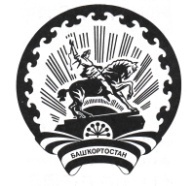 Республика БашкортостанАдминистрация сельского поселения Максим – Горьковский сельсовет муниципального района Белебеевский район452014, с. ЦУП им. М.Горького, ул. Садовая,д. 3Тел. 2-07-40, факс: 2-08-98